Name of journal: World Journal of GastroenterologyESPS Manuscript NO: 3106Columns: BRIEF ARTICLEScreening pre-Bariatric surgery patients for esophageal disease with esophageal capsule endoscopy Shah A et al. Capsule endoscopy and pre-bariatric surgeryAshish Shah, Erica Boettcher, Marianne Fahmy, Thomas Savides, Santiago Horgan, Garth R Jacobsen, Bryan J Sandler, Michael Sedrak, Denise Kalmaz Ashish Shah, Erica Boettcher, Marianne Fahmy, Thomas Savides, Denise Kalmaz, Department of Gastroenterology, University of California San Diego, La Jolla, CA 92093, United StatesSantiago Horgan, Garth R Jacobsen, Bryan J Sandler, Michael Sedrak, Department of Minimally Invasive Surgery, University of California San Diego, San Diego, CA 92103, United StatesAuthor contributions: Shah A wrote and assisted in editing the manuscript; Boettcher E and Fahmy M helped by enrolling patients and collecting and analyzing; Savides T assisted in study design, editing the manuscript and reading capsule endoscopies; Horgan S, Jacobsen GR, Sandler BJ and Sedrak M performed the pre-bariatric screening esophagogastroduodenoscopies; Kalmaz D designed the study, assisted in editing the manuscript and read the capsule endoscopies.Correspondence to: Denise Kalmaz, MD, Department of Gastroenterology, University of California San Diego, 9500 Gilman Drive (MC 0956), La Jolla, CA 92093, United States. dkalmaz@ucsd.eduTelephone: +1-858-6575278 Fax: +1-858-6575022Received: April 8, 2013 Revised: June 15, 2013Accepted: July 30, 2013Published online: AbstractAIM: To determine if esophageal capsule endoscopy (ECE) is an adequate diagnostic alternative to ECE in pre-bariatric surgery patients.METHODS: We conducted a prospective pilot study to assess the diagnostic accuracy of ECE (PillCam ESO, Given Imaging) vs conventional esophagogastroduodenoscopy (EGD) in pre-bariatric surgery patients. Patients who were scheduled for bariatric surgery and referred for pre-operative EGD were prospectively enrolled. All patients underwent ECE followed by standard EGD. Two experienced gastroenterologists blinded to the patient’s history and the findings of the EGD reviewed the ECE and documented their findings. The gold standard was the findings on EGD.RESULTS: Ten patients with an average body mass index of /m2 were enrolled and completed the study. ECE identified 11 of 14 (79%) positive esophageal/gastroesophageal junction (GEJ) findings and 14 of 17 (82%) combined esophageal and gastric findings identified on EGD. Fisher’s exact test was used to compare the findings and no significant difference was found between ECE and EGD (P = 0.64 for esophageal/GEJ and 0.66 for combined esophageal and gastric findings respectively). Of the positive esophageal/GEJ findings, ECE failed to identify the following: hiatal hernia in two patients, mild esophagitis in two patients, and mild Schatzki ring in two patients. ECE was able to identify the entire esophagus in 100%, gastric cardia in 0%, gastric body in 100%, gastric antrum in 70%, pylorus in 60%, and duodenum in 0%.CONCLUSION: There were no significant differences in the likelihood of identifying a positive finding using ECE compared with EGD in preoperative evaluation of bariatric patients.  2013 Baishideng. All rights reserved.Key words: Capsule endoscopy; Bariatric; Moderate sedation; Esophagogastroduodenoscopy; Esophageal capsule endoscopyCore tip: This is the first prospective study that shows in pre-bariatric patients, capsule endoscopy can be used to identify positive esophageal disorders when compared to a sedated esophagogastroduodenoscopy (EGD). Further studies are needed to help define the role of esophageal capsule endoscopy as a tool for pre-operative evaluation.Shah A, Boettcher E, Fahmy M, Savides T, Horgan S, Jacobsen GR, Sandler BJ, Sedrak M, Kalmaz D. Screening pre-Bariatric surgery patients for esophageal disease with esophageal capsule endoscopyAvailable from: DOI: INTRODUCTIONIn patients with morbid obesity, surgery is a treatment option associated with good medium and long-term results with procedures such as gastric banding, sleeve gastrectomy, gastric bypass, and biliopancreatic diversion[1]. These operations can be performed laparoscopically in most obesity centers[2-4]. Preoperative esophagogastroduodenoscopy (EGD) is useful to detect pathological findings that might preclude or delay bariatric surgery[5]. Patients referred for bariatric surgery often have co-morbidities including obstructive sleep apnea, arterial hypertension, coronary heart disease or diabetes mellitus which puts them at risk for any procedure that involves conscious sedation. The risk of EGD in these patients includes aspiration, hypoxemia, hypoventilation, airway obstruction, vasovagal episodes, and arrhythmias. Esophageal capsule endoscopy (ECE) offers a less invasive diagnostic alternative in evaluating diseases of the esophagus. ECE does not require sedation and is therefore better tolerated by patients. Several studies have shown that ECE is an adequate alternative diagnostic method for esophageal variceal screening and diagnosis of Barrett’s esophagus in patients with chronic gastroesophageal reflux[6-8]. Delvaux et al[9] concluded that capsule endoscopy showed a moderate sensitivity and specificity in detecting esophageal diseases such as esophagitis, hiatal hernias, varices and Barrett’s esophagus. They determined the overall positive predictive value of capsule endoscopy was 80%. In this study we aim to determine if capsule endoscopy is adequate in identifying specific esophageal and gastric pathology for patients undergoing bariatric surgery as compared to EGD.MATERIALS AND METHODSThis was a prospective pilot study. Patients from 2010 to 2012 who were scheduled to undergo bariatric surgery at University of California San Diego Medical Center and referred for pre-operative EGD were prospectively enrolled to assess the diagnostic accuracy of the ECE (PillCam ESO2, Given Imaging) vs conventional EGD. A total of ten patients were enrolled in the study. Patients were enrolled after Human Subjects Research Protection Committee approved consent was obtained. All patients underwent ECE followed by standard EGD performed under moderate sedation with fentanyl and versed All patients underwent ECE followed by standard EGD performed by a single endoscopist that was video recorded. Demographic data was collected on each patient including age, sex, weight in kilograms (kg), and body mass index (BMI) per patient’s medical chart. Co-morbidities on each patient were documented including obstructive sleep apnea, coronary artery disease hypertension, type II diabetes mellitus, chronic kidney disease, and non-alcoholic fatty liver disease (NAFLD). Two experienced gastroenterologists reviewed the ECE and EGD videos and documented their findings. Both gastroenterologists were blinded to patients’ history. Findings on ECE were than compared with the findings on EGD. Findings were categorical variables where 0 represented a normal finding and 1 represented an abnormal finding. Abnormal findings included esophagitis, Schatzki ring, and hiatal hernia. Fisher’s exact test was used to compare the findings between the two modalities with the findings on the EGD considered the gold standard.RESULTSTable 1 provides baseline demographic information and co-morbidities on each patient. The mean age was 46.2 years with the majority of patients being female (6/10). The average BMI was /m2 and average weight of . Eight out of ten patients and nine out of ten patients suffered from suffered from obstructive sleep apnea and hypertension respectively. 40% of patients suffered from diabetes and 30% of patients had a diagnosis of NAFLD. Two out of ten patients had chronic kidney disease with a Glomerular Filtration Rate of 55 and 48. Visualization of the esophagus, GE junction, and gastric body were seen 100% of the time on ECE. The antrum and pylorus were identified 60 % and 70% of the time respectively. The gastric cardia and the duodenum were not able to be identified on any capsule endoscopies. The majority of the capsules (9/10) were retained in the stomach (Table 1).Esophageal findings on EGD included Schatzki ring, hiatal hernia and esophagitis. Two patients were noted to have gastric findings. One patient was found to have mild gastropathy and the other patient was described as having a watermelon stomach at the pylorus. ECE identified 11 of 14 (79%) positive esophageal/gastroesophageal junction (GEJ) findings and 14 of 17 (82%) combined esophageal and gastric findings identified on EGD. Correctly identified abnormal findings on ECE as seen on EGD in the esophagus included hiatal hernia in seven out of ten patients (Figure 1), Schatzki ring in one out of three patients and felinization rings were correctly identified in one patient on both ECE and EGD. Gastric findings seen on ECE as well as EGD included gastropathy in the body of the stomach in three out of three patients. Erosions were correctly identified on ECE and EGD in one patient. There was a trend toward agreement among ECE and EGD findings in the esophagus versus stomach (35/40 findings in agreement in the esophagus vs 30/40 findings in agreement in the stomach) (Figure 2A).Fisher’s exact test was used to compare the findings and no significant difference was found between ECE and EGD (P = 0.64 for esophageal/GEJ and 0.66 for combined esophageal and gastric findings respectively) (Figure 2B). Of the positive esophageal/GEJ findings, ECE failed to identify the following: hiatal hernia in two patients, mild esophagitis in two patients, and mild Schatzki ring in two patients. Conversely, ECE identified a Schatzki ring in one patient, an irregular Z-line in another patient, and a hiatal hernia in a third patient not identified on EGD. There were no adverse events related to ECE. DISCUSSIONBariatric surgery is increasingly performed to treat morbid obesity and its complications. Pre-operative EGD can help identify useful pathology that can negatively influence post-operative outcomes. However EGD is an invasive procedure requiring the use of conscious sedation that can carry risks of cardiopulmonary complications, hypoxemia, aspiration and cardiac arrhythmias[10-13]. Quine et al[10] showed in a prospective study of 14149 upper endoscopies that 31 patients experienced cardiopulmonary complications related to moderate sedation. Similar studies have shown the rate of cardiopulmonary complications to range from 1.3 per thousand to 5.4 per thousand[11,14]. Sharma et al showed that the risk of developing unplanned cardiopulmonary events following upper endoscopy was 0.6%[15]. Multiple studies have determined that the risks of moderate sedation in patients undergoing endoscopy increase with co-morbidities such as advanced age, obstructive sleep apnea, underlying heart disease, and obesity[10-12,14,16]. Sharma et al found that an increased American Society of Anesthesiologists classification (ASA class score) was attributed to an increase risk of developing cardiopulmonary complications. Odds ratio ranged from 1.1 with an ASA II score to 1.8 with ASA class III and 7.4 with class V[15]. Many bariatric surgery patients will generally have higher ASA scores. Endoscopic capsule was initially approved by the Food and Drug Administration in 2001 for evaluation of the small bowel. It is increasingly being used for the evaluation of obscure GI bleeding, Crohns' disease, and suspected small bowel tumors[17-21]. Several studies have shown that capsule endoscopy can be used to identify esophageal disorders such as Barrett’s esophagus/esophagitis, hiatal hernia, and esophageal varices[22-26].Our study shows that in pre-bariatric patients, capsule endoscopy can be used to identify positive esophageal disorders when compared to a sedated EGD. Capsule endoscopy was correctly able to identify hiatal hernias, Schatzki rings and esophagitis when compared with EGD. However in our study ECE failed to identify gastric pathology the majority of the time. The gastric cardia was not visualized during ECE and the gastric antrum and pylorus were identified 30% and 40% of the time respectively. The duodenum also could not be correctly identified by ECE due to the short capsule recording time of 20 min.Esophageal findings seen on ECE but not noted on EGD included a Schatzki ring in one patient, an irregular Z-line in another patient, and a hiatal hernia in a third patient. This might be explained by changes in body position between the upright ECE and left lateral decubitus EGD.Further limitations of this pilot study include a small patient size. Only ten patients were enrolled in the trial. Despite this, results trended towards no significant difference in the likelihood of identifying a positive finding using ECE compared with EGD.In conclusion, this is the first study to suggest that ECE may be a safer alternative than sedated EGD for evaluation of esophageal disorders prior to bariatric surgery. However ECE cannot consistently evaluate for gastric or duodenal pathology. Further studies are needed to help define the role of ECE as a tool for pre-operative evaluation.COMMENTSBackgroundIn patients with morbid obesity, bariatric surgery is a treatment option associated with good medium and long-term results. Prior to surgery, many patients undergo an endoscopic examination to determine if they have any pathology to prevent or delay them from undergoing bariatric surgery. Esophagogastroduodenoscopy (EGD) however is an invasive procedure which comes with risks including the risk of sedation associated with morbidly obese patients. Small bowel capsule endoscopy has been used to identify pathology in the small bowel for years. Esophageal capsule endoscopy (ECE) uses the same technology to examine the esophagus and stomach. Several studies have shown that ECE is able to identify pathology and anatomic variations in the esophagus and stomach, and can be performed without the risks of moderate sedation. No studies to date have been done to determine whether capsule endoscopy is equivalent to EGD in screening pre-bariatric surgery patients.Research frontiersSmall bowel capsule endoscopy was developed as a means to non-invasively examine the small bowel for pathology. ECE was subsequently developed and FDA approved using the same technology to examine the esophagus and stomach. There have been several studies to suggest that ECE is comparable to EGD in the diagnosis of upper gastrointestinal disorders such as Barrett's esophagus and esophageal varices.Innovations and breakthroughsSmall bowel capsule endoscopy is a useful tool to non-invasively examine the small bowel. ECE uses the same technology to examine the esophagus and stomach. Recent studies have shown that ECE is comparable EGD in diagnosing esophageal pathology such as esophagitis, Barrett’s esophagus and esophageal varices as well as stomach pathology such as gastric cancers. However ECE has never been compared to EGD in pre-screening patients for pathology which may preclude them from bariatric surgery. Ours is the first study to date to compare the two in this patient population.ApplicationsThe study results indicate that ECE may be a safer alternative than sedated EGD for evaluation of esophageal disorders prior to bariatric surgery, but cannot consistently evaluate for gastric or duodenal pathology. Further studies are needed to help define the role of ECE as a tool for pre-operative evaluation.TerminologyBariatric surgery: Surgery is performed on the stomach and/or intestines in order to facilitate weight loss in obese patients.  This could be achieved either through restrictive alone or both restrictive and malabsorptive mechanisms. EGD: An imaging test that involves visually examining the lining of the esophagus, stomach, and upper duodenum with a flexible fiberoptic endoscope; ECE: A small camera inside a capsule shaped and sized like a pill which is used to take video images of the digestive tract to help in evaluation of symptoms such as gastrointestinal bleeding or abdominal pain; Moderate sedation: Drug induced consciousness (typically carried out with a combination of a narcotic such as fentanyl and benzodiazepine such as midazolam) during which patients respond purposefully to verbal commands, either alone or by light tactile stimulation. No interventions are needed to maintain a patent airway, patient is able to spontaneously breathe during moderate sedation. Used in a wide variety of medical procedures.Peer reviewThe results suggest that ECE may be a safer alternative than sedated EGD for evaluation of esophageal disorders prior to bariatric surgery. The paper would be desirable to specifyREFERENCES1 Brolin RE. Bariatric surgery and long-term control of morbid obesity. JAMA 2002; 288: 2793-2796 [PMID: 12472304]2 Kueper MA, Kramer KM, Kirschniak A, Königsrainer A, Pointner R, Granderath FA. Laparoscopic sleeve gastrectomy: standardized technique of a potential stand-alone bariatric procedure in morbidly obese patients. World J Surg 2008; 32: 1462-1465 [PMID: 18368447 DOI: 10.1007/s00268-008-9548-2]3 Moy J, Pomp A, Dakin G, Parikh M, Gagner M. Laparoscopic sleeve gastrectomy for morbid obesity. Am J Surg 2008; 196: e56-e59 [PMID: 18954593 DOI: 10.1016/j.amjsurg.2008.04.008]4 Tice JA, Karliner L, Walsh J, Petersen AJ, Feldman MD. Gastric banding or bypass? A systematic review comparing the two most popular bariatric procedures. Am J Med 2008; 121: 885-893 [PMID: 18823860 DOI: 10.1016/j.amjmed.2008.05.036]5 Anderson MA, Gan SI, Fanelli RD, Baron TH, Banerjee S, Cash BD, Dominitz JA, Harrison ME, Ikenberry SO, Jagannath SB, Lichtenstein DR, Shen B, Lee KK, Van Guilder T, Stewart LE. Role of endoscopy in the bariatric surgery patient. Gastrointest Endosc 2008; 68: 1-10 [PMID: 18577471 DOI: 10.1016/j.gie.2008.01.028]6 Eliakim R, Sharma VK, Yassin K, Adler SN, Jacob H, Cave DR, Sachdev R, Mitty RD, Hartmann D, Schilling D, Riemann JF, Bar-Meir S, Bardan E, Fennerty B, Eisen G, Faigel D, Lewis BS, Fleischer DE. A prospective study of the diagnostic accuracy of PillCam ESO esophageal capsule endoscopy versus conventional upper endoscopy in patients with chronic gastroesophageal reflux diseases. J Clin Gastroenterol 2005; 39: 572-578 [PMID: 16000923]7 Lin OS, Schembre DB, Mergener K, Spaulding W, Lomah N, Ayub K, Brandabur JJ, Bredfeldt J, Drennan F, Gluck M, Jiranek GC, McCormick SE, Patterson D, Kozarek RA. Blinded comparison of esophageal capsule endoscopy versus conventional endoscopy for a diagnosis of Barrett's esophagus in patients with chronic gastroesophageal reflux. Gastrointest Endosc 2007; 65: 577-583 [PMID: 17324414 DOI: 10.1016/j.gie.2006.06.035]8 Lu Y, Gao R, Liao Z, Hu LH, Li ZS. Meta-analysis of capsule endoscopy in patients diagnosed or suspected with esophageal varices. World J Gastroenterol 2009; 15: 1254-1258 [PMID: 19291827]9 Delvaux M, Papanikolaou IS, Fassler I, Pohl H, Voderholzer W, Rösch T, Gay G. Esophageal capsule endoscopy in patients with suspected esophageal disease: double blinded comparison with esophagogastroduodenoscopy and assessment of interobserver variability. Endoscopy 2008; 40: 16-22 [PMID: 18058656 DOI: 10.1055/s-2007-966935]10 Quine MA, Bell GD, McCloy RF, Charlton JE, Devlin HB, Hopkins A. Prospective audit of upper gastrointestinal endoscopy in two regions of England: safety, staffing, and sedation methods. Gut 1995; 36: 462-467 [PMID: 7698711]11 Arrowsmith JB, Gerstman BB, Fleischer DE, Benjamin SB. Results from the American Society for Gastrointestinal Endoscopy/U.S. Food and Drug Administration collaborative study on complication rates and drug use during gastrointestinal endoscopy. Gastrointest Endosc 1991; 37: 421-427 [PMID: 1833259]12 Lieberman DA, Wuerker CK, Katon RM. Cardiopulmonary risk of esophagogastroduodenoscopy. Role of endoscope diameter and systemic sedation. Gastroenterology 1985; 88: 468-472 [PMID: 3965335]13 Yen D, Hu SC, Chen LS, Liu K, Kao WF, Tsai J, Chern CH, Lee CH. Arterial oxygen desaturation during emergent nonsedated upper gastrointestinal endoscopy in the emergency department. Am J Emerg Med 1997; 15: 644-647 [PMID: 9375545]14 Silvis SE, Nebel O, Rogers G, Sugawa C, Mandelstam P. Endoscopic complications. Results of the 1974 American Society for Gastrointestinal Endoscopy Survey. JAMA 1976; 235: 928-930 [PMID: 128642]15 Sharma VK, Nguyen CC, Crowell MD, Lieberman DA, de Garmo P, Fleischer DE. A national study of cardiopulmonary unplanned events after GI endoscopy. Gastrointest Endosc 2007; 66: 27-34 [PMID: 17591470 DOI: 10.1016/j.gie.2006.12.040]16 Barkin JS, Krieger B, Blinder M, Bosch-Blinder L, Goldberg RI, Phillips RS. Oxygen desaturation and changes in breathing pattern in patients undergoing colonoscopy and gastroscopy. Gastrointest Endosc ; 35: 526-530 [PMID: 2599296]17 Adler DG, Knipschield M, Gostout C. A prospective comparison of capsule endoscopy and push enteroscopy in patients with GI bleeding of obscure origin. Gastrointest Endosc 2004; 59: 492-498 [PMID: 15044884]18 Fireman Z, Mahajna E, Broide E, Shapiro M, Fich L, Sternberg A, Kopelman Y, Scapa E. Diagnosing small bowel Crohn's disease with wireless capsule endoscopy. Gut 2003; 52: 390-392 [PMID: 12584221]19 Cobrin GM, Pittman RH, Lewis BS. Increased diagnostic yield of small bowel tumors with capsule endoscopy. Cancer 2006; 107: 22-27 [PMID: 16736516 DOI: 10.1002/cncr.21975]20 Pennazio M, Santucci R, Rondonotti E, Abbiati C, Beccari G, Rossini FP, De Franchis R. Outcome of patients with obscure gastrointestinal bleeding after capsule endoscopy: report of 100 consecutive cases. Gastroenterology 2004; 126: 643-653 [PMID: 14988816]21 de Leusse A, Vahedi K, Edery J, Tiah D, Fery-Lemonnier E, Cellier C, Bouhnik Y, Jian R. Capsule endoscopy or push enteroscopy for first-line exploration of obscure gastrointestinal bleeding? Gastroenterology 2007; 132: 855-62; quiz 1164-5 [PMID: 17324401 DOI: 10.1053/j.gastro.2006.12.002]22 Galmiche JP, Sacher-Huvelin S, Coron E, Cholet F, Soussan EB, Sébille V, Filoche B, d'Abrigeon G, Antonietti M, Robaszkiewicz M, Le Rhun M, Ducrotté P. Screening for esophagitis and Barrett's esophagus with wireless esophageal capsule endoscopy: a multicenter prospective trial in patients with reflux symptoms. Am J Gastroenterol 2008; 103: 538-545 [PMID: 18190647 DOI: 10.1111/j.1572-0241.2007.01731.x]23 Borobio E, Fernández-Urién I, Elizalde I, Jiménez Pérez FJ. Hiatal hernia and lesions of gastroesophageal reflux disease diagnosed by capsule endoscopy. Rev Esp Enferm Dig 2009; 101: 355-356 [PMID: 19527082]24 Ahn D, Guturu P. Meta-analysis of capsule endoscopy in patients diagnosed or suspected with esophageal varices. World J Gastroenterol 2010; 16: 785-786 [PMID: 20135731]25 Sánchez-Yagüe A, Caunedo-Alvarez A, García-Montes JM, Romero-Vázquez J, Pellicer-Bautista FJ, Herrerías-Gutiérrez JM. Esophageal capsule endoscopy in patients refusing conventional endoscopy for the study of suspected esophageal pathology. Eur J Gastroenterol Hepatol 2006; 18: 977-983 [PMID: 16894311 DOI: 10.1097/01.meg.0000230094.21911.f8]26 Bhardwaj A, Hollenbeak CS, Pooran N, Mathew A. A meta-analysis of the diagnostic accuracy of esophageal capsule endoscopy for Barrett's esophagus in patients with gastroesophageal reflux disease. Am J Gastroenterol 2009; 104: 1533-1539 [PMID: 19491867 DOI: 10.1038/ajg.2009.86]P-Reviewer Herrerias-Gutierrez JM S-Editor Zhai HH L-Editor E-Editor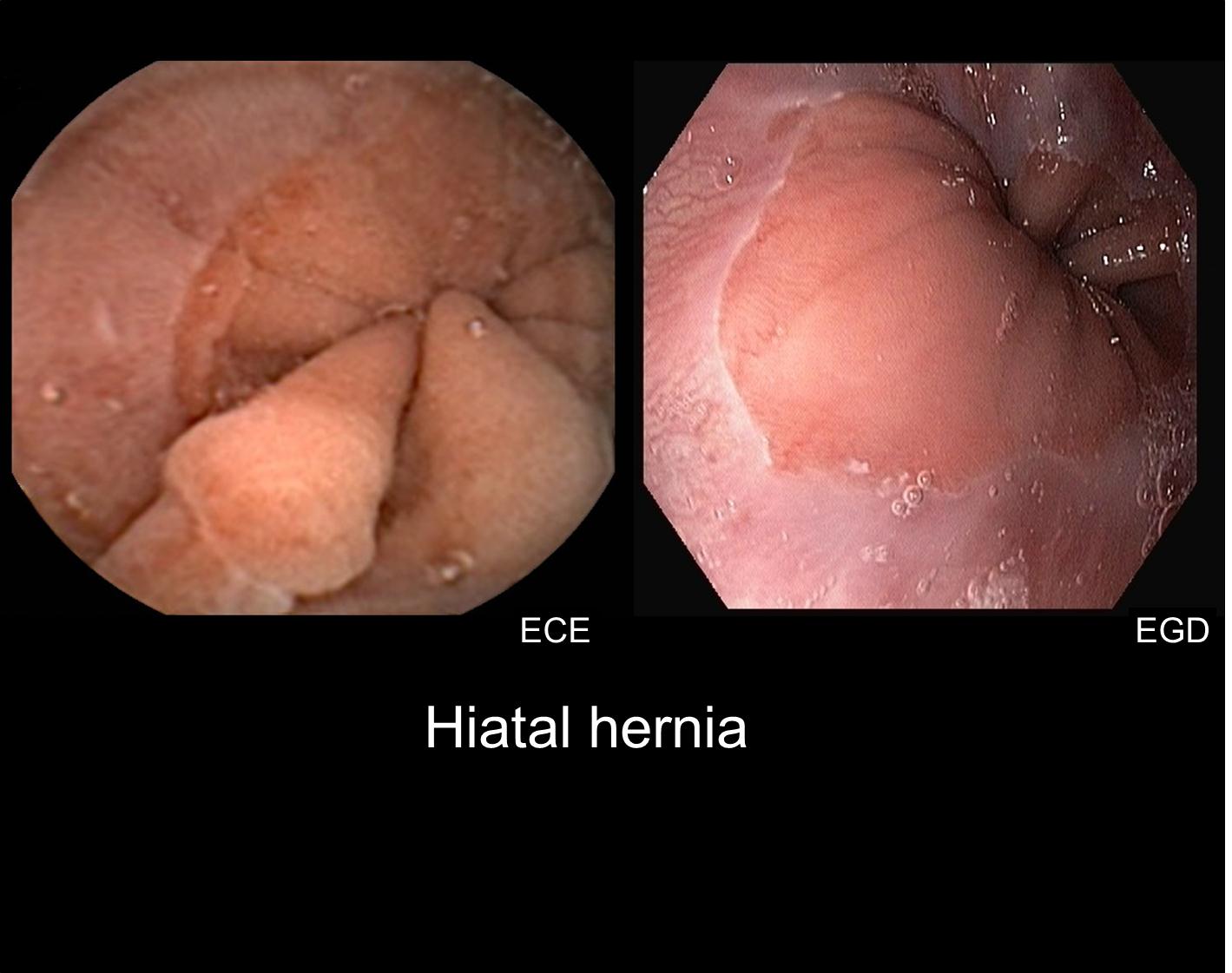 Figure 1 Comparison of esophageal capsule endoscopy vs esophagogastroduodenoscopy. Image of a hiatal hernia on esophageal capsule endoscopy (ECE) vs esophagogastroduodenoscopy (EGD). ECE was able to correctly abnormal findings in the esophagus such as hiatal hernias when compared to EGD. A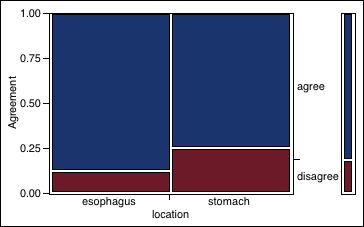 B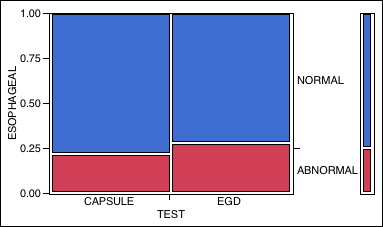 Figure 2 Inter-observer agreement between esophageal and gastric findings (A) and Results of esophageal findings on capsule vs esophagogastroduodenoscopy (B). A: There was a trend toward agreement among esophageal capsule endoscopy and esophagogastroduodenoscopy findings in the esophagus versus stomach (35/40 findings in agreement in the esophagus vs 30/40 findings in agreement in the stomach); B: There was no significant difference between esophageal capsule endoscopy and esophagogastroduodenoscopy (EGD) (P = 0.64) for combined esophageal and gastroesophageal junction findings on 2-tailed Fischer exact test (P = 0.64).Table 1 Results of patient characteristics and visualization (n = 10) n (%)Characteristics Mean age (yr) (median)Characteristics Mean age (yr) (median)Characteristics Mean age (yr) (median)46.2 (46)46.2 (46)FemaleFemaleFemale6 (60)6 (60)Mean Body Mass Index (kg/m2) (median) Mean Body Mass Index (kg/m2) (median) Mean Body Mass Index (kg/m2) (median) 50.12 (48.1)50.12 (48.1)Weight (kg) (median)Weight (kg) (median)Weight (kg) (median)141.85 (139.9)141.85 (139.9)Obstructive sleep apneaObstructive sleep apneaObstructive sleep apnea8 (80)8 (80)Coronary artery diseaseCoronary artery diseaseCoronary artery disease1 (10)1 (10)HypertensionHypertensionHypertension9 (90)9 (90)Diabetes mellitusDiabetes mellitusDiabetes mellitus4 (40)4 (40)Chronic kidney diseaseChronic kidney diseaseChronic kidney disease2 (20)2 (20)Non-alcoholic fatty liver diseaseNon-alcoholic fatty liver diseaseNon-alcoholic fatty liver disease3 (30)3 (30)VisualizationMean esophageal transit time (min) (median)VisualizationMean esophageal transit time (min) (median)VisualizationMean esophageal transit time (min) (median)3.997 (3.997)3.997 (3.997)EsophagusEsophagusEsophagus10 (100)10 (100)Gastroesophageal junctionGastroesophageal junctionGastroesophageal junction10 (100)10 (100)Gastric cardiaGastric cardiaGastric cardia0 (0)0 (0)Gastric bodyGastric bodyGastric body10 (100)10 (100)Gastric antrumGastric antrumGastric antrum7 (70)7 (70)PylorusPylorusPylorus6 (60)6 (60)DuodenumDuodenumDuodenum0 (0)0 (0)